PurposeThe purpose of this document is to describe the generation of a repeatability/validation experiment for a panel of phosphopeptides.ScopeThis procedure may be used to evaluate the repeatability/validation of IMAC enrichment and analysis by targeted mass spectrometry of phosphopeptides in a digested background matrix (cells, tissues, plasma, etc).ResponsibilitiesIt is the responsibility of person(s) performing this procedure to be familiar with laboratory safety procedures.  The interpretation of results must be done by a person trained in the procedure and familiar with such interpretation.  EquipmentMicrocentrifugeQuantiva TSQ Mass spectrometer (Thermo)Easy NanoLC 1000 liquid chromatograph (Thermo)MaterialsHPLC water formic acid (Fluka, 56302)acetonitrileReagentsStandards:Heavy stable isotope standards (H-SIS), 2 pmol/uL, 30% acetonitrile/0.1% formic acid (New England Peptide)Light stable isotope standards (L-SIS), 3.2 pmol/uL, 30% acetonitrile/0.1% formic acid (New England Peptide)Michrom mix: 50 fmol/uL digest of 6 equimolar bovine proteins (Michrom Bioresources, #PTD/00001/63) in 3% acetonitrile/5% acetic acid [Note: this product is no longer commercially available]Matrix: MCF7 cell lysate, desalted and dried into a tube in 5 mg aliquots, as described in SOP_Broad_SamplePrep&PhosphoEnrich_03, BRD-001 “Cell Lysis, Tryptic Digestion, and Phosphopeptide Enrichment by Automated Immobilized Metal Affinity Chromatography (IMAC)”Solutions50% acetonitrile 80% acetonitrile 3% acetonitrile/5% formic acidReconstitution buffer: 24 uL heavy peptide standard mix, 1176 uL 3% acetonitrile/5% formic acidProcedureDetermination of spike levelsBased on preliminary reverse curve results and following the CPTAC assay characterization guidance document, three levels for “Hi”, “Med”, and “Lo” repeatability were determined.“Hi” = 2 fmol/ug“Med” = 0.5 fmol/ug“Lo” = 0.1 fmol/ugFive replicates of these samples were prepared by adding H-SIS phosphopeptides into digested, desalted lysate at each of the three concentration levels. These samples were then frozen. On each of 5 non-overlapping consecutive days, a set of samples were thawed and spiked with standard amount of L-SIS phosphopeptides (five replicates of each L-SIS were also prepared and frozen), enriched using automated IMAC and analyzed by targeted mass spectrometry.Three concentration levels (2 fmol/ug; 0.5 fmol/ug; 0.1 fmol/ug) were tested in a singlicate trial run of this protocol and were confirmed to be suitable appropriate concentrations for this experiment.Preparation of Repeatability Samples – Completed for all Days prior to any enrichment and analysisCell lysates were prepared as described in SOP_Broad_SamplePrep&PhosphoEnrich_03, BRD-001 “Cell Lysis, Tryptic Digestion, and Phosphopeptide Enrichment by Automated Immobilized Metal Affinity Chromatography (IMAC)”. Resuspend cell lysates in 50% acetonitrile to a final concentration of 2 mg/ml.Label 15 microcentrifuge tubes (1.5 mL):  label five “Lo”, five “Med” and five “Hi”.Aliquot 750 uL of 2 mg/mL digested, desalted lysate to each tube.Prepare a mixture of heavy phosphospeptides from H-SIS stock mixture (2 pmol/uL) in a single tube for each of the 3 levels of concentration as described below:Lo – (0.1 fmol/ug): make 50 fmol/uL H-SIS working stock; 1 uL H-SIS stock + 19 uL 80% ACNMed – (0.5 fmol/ug): make 250 fmol/uL heavyH-SIS working; 1.56 uL H-SIS stock + 18.44 uL 80% ACNHi – (2 fmol/ug): make 1 pmol/uL H-SIS working stock; 6.25uL H-SIS stock + 13.75 uL 80% ACNPreparation of Sample Plate – Performed each day of enrichment for 5 daysRemove and thaw one aliquot of each of the following previously prepped samples:Light SIS stock (10uL at 3.2pmol/uL)“Hi” sample“Med” sample“Low” sampleAdd 3.2 uL from Light-SIS stock to 96.8 uL 30% ACN to bring final concentration to 100 fmol/uL. Add 3 uL of 100 fmol/uL Light-SIS to each of the 3 sample tubes (“Hi”, “Med”, “Lo”). Divide each concentration point into process triplicate on the plate, as depicted below: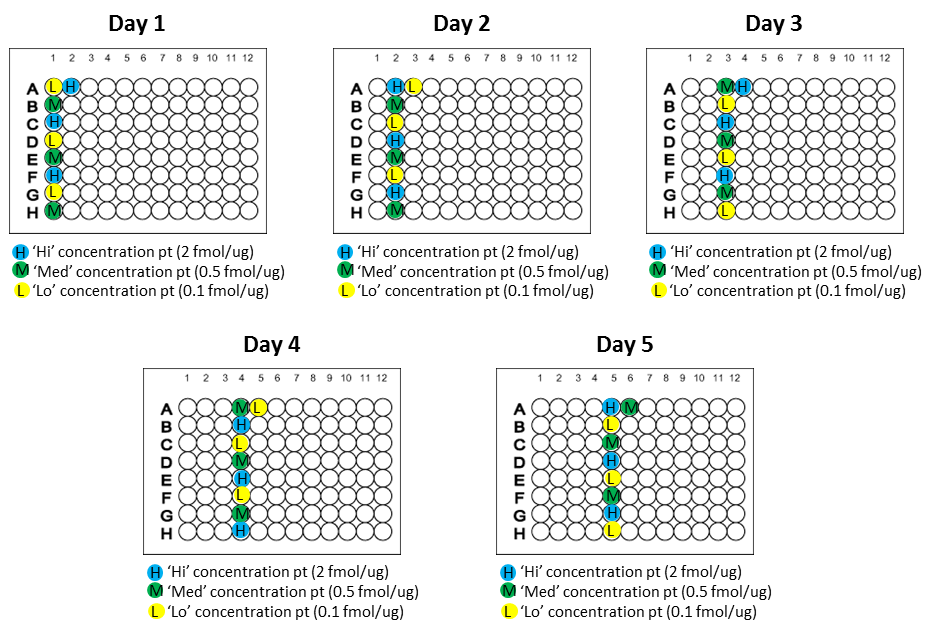 Follow IMAC enrichment protocol on AssayMAP Bravo as described in SOP_Broad_SamplePrep&PhosphoEnrich_03, BRD-001, “Cell Lysis, Tryptic Digestion, and Phosphopeptide Enrichment by Automated Immobilized Metal Affinity Chromatography (IMAC)” to enrich phosphopeptides.Reconstitution of samples for analysis by mass spectrometryAfter IMAC enrichment samples will be dried in autosampler vials. Resuspend dried samples in 10 uL of Reconstitution buffer (10fmol/ul double heavy SIS enrichment standards in 3% acetonitrile/5% formic acid, prepared fresh).Sonicate and vortex to resuspend phosphopeptides; centrifuge briefly (20 s at 1000 x g) to bring all liquid to the bottom of autosampler vial.NanoLC-MRM-MS analysisset up the TSQ-Quantiva MS with Easy NanoLC1000 and the following:Q1 resolution 0.2Q3 resolution 0.71.5 min cycle timeCID gas 1.50.075 x 150 mm PicoFrit Reprosil C18, 1.9 um, 200 Å pore size, (Dr. Maisch GmBH) PicoFrit columnmobile phase A: 3% acetonitrile/0.1% formic acid, mobile phase B: 90% acetonitrile/0.1% formic acidflowrate: 200 nL/mincolumn temperature: 50 oCgradient: 0 – 6% B in 1 min, 6 – 30%B in 50 min, 30 – 60%B in 5 min, 60 – 90%B in 1 min, hold 90%B for 3 min. (60 min total time) injection volume: 2 uLPrior to analysis, LC-MS/MS of a mixture of H-SIS peptides was performed on a high resolution MS (QExactive) to generate spectral libraries. These were imported into Skyline and used to selected MRM transitions for each peptide. The best 5-10 transition m/z’s were selected and the H-SIS was analyzed by LC-MRM-MS. The best 3-5 transition ions including those required to verify the specificity of the phosphosite were then selected for further sample analysis. See Appendix 2 for scheduled MRM method used to acquire the data.Run orderSamples are analyzed in random run order as described below: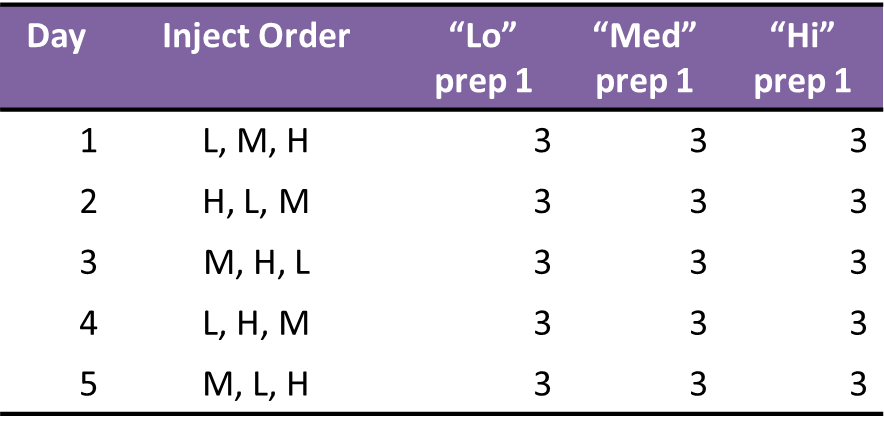 Data AnalysisRaw files were imported into Skyline. Extracted Ion chromatograms (XIC) of all transition ions were integrated using a Skyline document (Skyline daily version 3.5 https://brendanx-uw1.gs.washington.edu/labkey/project/home/software/Skyline/begin.view). Integrated peaks were manually inspected to confirm proper integration and detection of the transitions for the corresponding light and heavy peptides.Referenced DocumentsProtocol for automated IMAC enrichment:Abelin  et al  Reduced-representation Phosphosignatures Measured by Quantitative Targeted MS Capture Cellular States and Enable Large-scale Comparison of Drug-induced Phenotypes. Mol Cell Proteomics. 2016 May;15(5):1622-41. doi: 10.1074/mcp.M116.058354. Epub 2016 Feb 24. PMID:26912667Discovery of phosphosite targets:Mertins  et al.   Ischemia in tumors induces early and sustained phosphorylation changes in stress kinase pathways but does not affect global protein levels.Mol Cell Proteomics. 2014 Jul;13(7):1690-704. doi: 10.1074/mcp.M113.036392. Epub 2014 Apr 9.Appendix 1. Proteins, Peptides and PathwaysAppendix 2. Scheduled MRM MethodSTANDARD OPERATING PROCEDUREProteinPeptide SequencephosphositeBiological PathwayACIN1KIsVVSATKS825 Apoptosis, mRNA processing, mRNA splicingARAFQHEAPSNRPLNELLtPQGPsPRT181, S186apoptosis, protein regulationARAFQHEAPSNRPLNELLtPQGPSPRT181apoptosis, protein regulationARAFQHEAPSNRPLNELLTPQGPsPRS186apoptosis, protein regulationCICAILGsYRS1389 Transcription, Transcription regulationGLYR1KLsLSEGKS130 pentose-phosphate shuntGTF2IGREFsFEAWNAKS722 Transcription, Transcription regulationHMGN1KVsSAEGAAKEEPKS7 chromatin organization, regulation of transcription, elongationHSPB1GPsWDPFRDWYPHSRS15 Stress responseMAPK1VADPDHDHTGFLtEYVATRT185Apoptosis, Cell cycle, Host-virus interaction, TranscriptionMAPK1VADPDHDHTGFLTEyVATRY187Apoptosis, Cell cycle, Host-virus interaction, TranscriptionMAPK1VADPDHDHTGFLtEyVATRT185, Y187Apoptosis, Cell cycle, Host-virus interaction, TranscriptionMAPK14HTDDEMtGYVATRT180Apoptosis, Stress response, TranscriptionMAPK14HTDDEMTGyVATRY182 Apoptosis, Stress response, TranscriptionMAPK14HTDDEMtGyVATRT180, Y182Apoptosis, Stress response, TranscriptionMAPK3IADPEHDHTGFLtEYVATRT202Apoptosis, Cell cycle, Host-virus interactionMAPK3IADPEHDHTGFLtEyVATRT202, Y204Apoptosis, Cell cycle, Host-virus interactionMAPK3IADPEHDHTGFLTEyVATRY204Apoptosis, Cell cycle, Host-virus interactionMTORLHVsTINLQKS1261cell growth and response, regulation of phosphorylation, signaling and expressionMTORKLHVsTINLQKS1261cell growth and response, regulation of phosphorylation, signaling and expressionPBRM1TYsQDCSFKS948 Transcription, Transcription regulationPHIPAQsYDIQAWKKS1315 regulation of apoptosis, cell proliferation, phosphorylation, cytoskeleton organizationPRKD2LGTSEsLPCTAEELSRS214Adaptive immunity, Angiogenesis, Cell adhesion, ImmunityRBM7SFsSPENFQRS136 MeiosisSHC1ELFDDPSyVNVQNLDKY427Angiogenesis, Growth regulation, Host-virus interactionSMARCA4EVDYSDsLTEKQWLKS775 Neurogenesis, Transcription, Transcription regulationSTMN1ASGQAFELILsPRS66 Differentiation, NeurogenesisSYNPO2SLsLPGRS25 protein binding, actin binding, 14-3-3 bindingUBE2J1QIsFKAEVNSSGKS184Ubl conjugation pathwayZNF638NYQSQADIPIRsPFGIVKS383Transcription, Transcription regulationCompoundStart Time (min)End Time (min)PolarityPrecursor (m/z)Product (m/z)Collision Energy (V)KVS[+80.0]SAEGAAKEEPK(+3)22.8130.81Positive504.24314415.2243416.4KVS[+80.0]SAEGAAKEEPK(+3)22.8130.81Positive504.24314558.7802116.4KVS[+80.0]SAEGAAKEEPK(+3)22.8130.81Positive504.24314585.2934816.4KVS[+80.0]SAEGAAKEEPK(+3)22.8130.81Positive504.24314642.8251516.4KVS[+80.0]SAEGAAKEEPK (heavy)(+3)22.8130.81Positive506.91454419.2314416.4KVS[+80.0]SAEGAAKEEPK (heavy)(+3)22.8130.81Positive506.91454562.7873116.4KVS[+80.0]SAEGAAKEEPK (heavy)(+3)22.8130.81Positive506.91454585.2934816.4KVS[+80.0]SAEGAAKEEPK (heavy)(+3)22.8130.81Positive506.91454646.8322516.4KLS[+80.0]LSEGK(+2)26.834.8Positive471.23881420.2088918.3KLS[+80.0]LSEGK(+2)26.834.8Positive471.23881533.2929518.3KLS[+80.0]LSEGK(+2)26.834.8Positive471.23881602.3144218.3KLS[+80.0]LSEGK(+2)26.834.8Positive471.23881715.3984818.3KLS[+80.0]LSEGK (heavy)(+2)26.834.8Positive475.24591428.2230918.3KLS[+80.0]LSEGK (heavy)(+2)26.834.8Positive475.24591541.3071518.3KLS[+80.0]LSEGK (heavy)(+2)26.834.8Positive475.24591610.3286218.3KLS[+80.0]LSEGK (heavy)(+2)26.834.8Positive475.24591723.4126818.3KIS[+80.0]VVSATK(+2)27.0535.05Positive506.77556406.2296219.5KIS[+80.0]VVSATK(+2)27.0535.05Positive506.77556505.2980419.5KIS[+80.0]VVSATK(+2)27.0535.05Positive506.77556509.3445919.5KIS[+80.0]VVSATK(+2)27.0535.05Positive506.77556673.3879219.5KIS[+80.0]VVSATK(+2)27.0535.05Positive506.77556786.4719819.5KIS[+80.0]VVSATK (heavy)(+2)27.0535.05Positive510.78266414.2438219.5KIS[+80.0]VVSATK (heavy)(+2)27.0535.05Positive510.78266509.3445919.5KIS[+80.0]VVSATK (heavy)(+2)27.0535.05Positive510.78266513.3122419.5KIS[+80.0]VVSATK (heavy)(+2)27.0535.05Positive510.78266681.4021219.5KIS[+80.0]VVSATK (heavy)(+2)27.0535.05Positive510.78266794.4861819.5KIS[+80.0]VVSATK (heavy)(+2)27.0535.05Positive514.29124414.2438219.5KIS[+80.0]VVSATK (heavy)(+2)27.0535.05Positive514.29124513.3122419.5KIS[+80.0]VVSATK (heavy)(+2)27.0535.05Positive514.29124516.3617619.5KIS[+80.0]VVSATK (heavy)(+2)27.0535.05Positive514.29124681.4021219.5KIS[+80.0]VVSATK (heavy)(+2)27.0535.05Positive514.29124801.5033419.5HTDDEMTGY[+80.0]VATR(+3)28.8636.86Positive525.87636689.3018217HTDDEMTGY[+80.0]VATR(+3)28.8636.86Positive525.87636729.2508317HTDDEMTGY[+80.0]VATR(+3)28.8636.86Positive525.87636746.3232817HTDDEMTGY[+80.0]VATR (heavy)(+3)28.8636.86Positive529.21245699.3100917HTDDEMTGY[+80.0]VATR (heavy)(+3)28.8636.86Positive529.21245729.2508317HTDDEMTGY[+80.0]VATR (heavy)(+3)28.8636.86Positive529.21245756.3315517HTDDEMTGY[+80.0]VATR (heavy)(+3)28.8636.86Positive531.21705705.323917HTDDEMTGY[+80.0]VATR (heavy)(+3)28.8636.86Positive531.21705729.2508317HTDDEMTGY[+80.0]VATR (heavy)(+3)28.8636.86Positive531.21705762.3453617HTDDEMT[+80.0]GY[+80.0]VATR(+3)29.9737.97Positive552.5318415.1838417.8HTDDEMT[+80.0]GY[+80.0]VATR(+3)29.9737.97Positive552.5318446.2721617.8HTDDEMT[+80.0]GY[+80.0]VATR(+3)29.9737.97Positive552.5318464.1722817.8HTDDEMT[+80.0]GY[+80.0]VATR(+3)29.9737.97Positive552.5318598.2103517.8HTDDEMT[+80.0]GY[+80.0]VATR (heavy)(+3)29.9737.97Positive555.86789420.1879717.8HTDDEMT[+80.0]GY[+80.0]VATR (heavy)(+3)29.9737.97Positive555.86789456.2804317.8HTDDEMT[+80.0]GY[+80.0]VATR (heavy)(+3)29.9737.97Positive555.86789469.1764217.8HTDDEMT[+80.0]GY[+80.0]VATR (heavy)(+3)29.9737.97Positive555.86789598.2103517.8TYS[+80.0]QDC[+57.0]SFK(+2)30.4238.42Positive608.22303508.7107423TYS[+80.0]QDC[+57.0]SFK(+2)30.4238.42Positive608.22303656.2708423TYS[+80.0]QDC[+57.0]SFK(+2)30.4238.42Positive608.22303853.3508823TYS[+80.0]QDC[+57.0]SFK(+2)30.4238.42Positive608.22303951.3277823TYS[+80.0]QDC[+57.0]SFK (heavy)(+2)30.4238.42Positive612.23013512.7178423TYS[+80.0]QDC[+57.0]SFK (heavy)(+2)30.4238.42Positive612.23013664.2850423TYS[+80.0]QDC[+57.0]SFK (heavy)(+2)30.4238.42Positive612.23013861.3650823TYS[+80.0]QDC[+57.0]SFK (heavy)(+2)30.4238.42Positive612.23013959.3419723HTDDEMT[+80.0]GYVATR(+3)32.4740.47Positive525.87636375.2006717HTDDEMT[+80.0]GYVATR(+3)32.4740.47Positive525.87636446.2721617HTDDEMT[+80.0]GYVATR(+3)32.4740.47Positive525.87636598.2103517HTDDEMT[+80.0]GYVATR(+3)32.4740.47Positive525.87636609.3354917HTDDEMT[+80.0]GYVATR(+3)32.4740.47Positive525.87636869.3094117HTDDEMT[+80.0]GYVATR (heavy)(+3)32.4740.47Positive529.21245380.204817HTDDEMT[+80.0]GYVATR (heavy)(+3)32.4740.47Positive529.21245456.2804317HTDDEMT[+80.0]GYVATR (heavy)(+3)32.4740.47Positive529.21245598.2103517HTDDEMT[+80.0]GYVATR (heavy)(+3)32.4740.47Positive529.21245619.3437617HTDDEMT[+80.0]GYVATR (heavy)(+3)32.4740.47Positive529.21245869.3094117KLHVS[+80.0]TINLQK(+2)34.3342.33Positive680.87105511.2930923.3KLHVS[+80.0]TINLQK(+2)34.3342.33Positive680.87105560.2815423.3KLHVS[+80.0]TINLQK(+2)34.3342.33Positive680.87105645.3119923.3KLHVS[+80.0]TINLQK(+2)34.3342.33Positive680.87105884.5199923.3KLHVS[+80.0]TINLQK (heavy)(+2)34.3342.33Positive684.87815515.3001925.4KLHVS[+80.0]TINLQK (heavy)(+2)34.3342.33Positive684.87815564.2886423.3KLHVS[+80.0]TINLQK (heavy)(+2)34.3342.33Positive684.87815645.3119925.4KLHVS[+80.0]TINLQK (heavy)(+2)34.3342.33Positive684.87815892.5341923.3QIS[+80.0]FKAEVNSSGK(+2)35.3643.36Positive737.85051500.2665427.4QIS[+80.0]FKAEVNSSGK(+2)35.3643.36Positive737.85051720.3522627.4QIS[+80.0]FKAEVNSSGK(+2)35.3643.36Positive737.85051791.3893727.4QIS[+80.0]FKAEVNSSGK (heavy)(+2)35.3643.36Positive741.85761500.2665427.4QIS[+80.0]FKAEVNSSGK (heavy)(+2)35.3643.36Positive741.85761728.3664627.4QIS[+80.0]FKAEVNSSGK (heavy)(+2)35.3643.36Positive741.85761799.4035727.4SLS[+80.0]LPGR(+2)37.0145.01Positive405.19949442.2772416.1SLS[+80.0]LPGR(+2)37.0145.01Positive405.19949511.2987116.1SLS[+80.0]LPGR(+2)37.0145.01Positive405.19949609.275616.1SLS[+80.0]LPGR (heavy)(+2)37.0145.01Positive410.20362452.2855116.1SLS[+80.0]LPGR (heavy)(+2)37.0145.01Positive410.20362521.3069816.1SLS[+80.0]LPGR (heavy)(+2)37.0145.01Positive410.20362619.2838716.1AILGS[+80.0]YR(+2)37.2145.21Positive430.20731577.3092716.9AILGS[+80.0]YR(+2)37.2145.21Positive430.20731587.3187716.9AILGS[+80.0]YR(+2)37.2145.21Positive430.20731675.2861716.9AILGS[+80.0]YR (heavy)(+2)37.2145.21Positive435.21145587.3175416.9AILGS[+80.0]YR (heavy)(+2)37.2145.21Positive435.21145587.3187716.9AILGS[+80.0]YR (heavy)(+2)37.2145.21Positive435.21145685.2944416.9AQS[+80.0]YDIQAWKK(+2)37.4745.47Positive709.32922560.7929226.4AQS[+80.0]YDIQAWKK(+2)37.4745.47Positive709.32922773.4668426.4AQS[+80.0]YDIQAWKK(+2)37.4745.47Positive709.32922888.4937826.4AQS[+80.0]YDIQAWKK(+2)37.4745.47Positive709.329221051.557126.4AQS[+80.0]YDIQAWKK (heavy)(+2)37.4745.47Positive713.33632564.8000226.4AQS[+80.0]YDIQAWKK (heavy)(+2)37.4745.47Positive713.33632781.4810326.4AQS[+80.0]YDIQAWKK (heavy)(+2)37.4745.47Positive713.33632896.5079826.4AQS[+80.0]YDIQAWKK (heavy)(+2)37.4745.47Positive713.336321059.571326.4SFS[+80.0]SPENFQR(+2)38.146.1Positive639.76117391.1612124SFS[+80.0]SPENFQR(+2)38.146.1Positive639.76117473.722524SFS[+80.0]SPENFQR(+2)38.146.1Positive639.76117790.3842324SFS[+80.0]SPENFQR (heavy)(+2)38.146.1Positive644.7653391.1612124SFS[+80.0]SPENFQR (heavy)(+2)38.146.1Positive644.7653478.7266324SFS[+80.0]SPENFQR (heavy)(+2)38.146.1Positive644.7653800.392524LHVS[+80.0]TINLQK(+2)38.6346.63Positive616.82357502.2983725.4LHVS[+80.0]TINLQK(+2)38.6346.63Positive616.82357716.4301225.4LHVS[+80.0]TINLQK(+2)38.6346.63Positive616.82357884.5199925.4LHVS[+80.0]TINLQK (heavy)(+2)38.6346.63Positive620.83067510.3125725.4LHVS[+80.0]TINLQK (heavy)(+2)38.6346.63Positive620.83067724.4443125.4LHVS[+80.0]TINLQK (heavy)(+2)38.6346.63Positive620.83067892.5341925.4QHEAPSNRPLNELLT[+80.0]PQGPSPR(+3)39.4347.43Positive840.07813738.3893126.3QHEAPSNRPLNELLT[+80.0]PQGPSPR(+3)39.4347.43Positive840.07813821.4264326.3QHEAPSNRPLNELLT[+80.0]PQGPSPR(+3)39.4347.43Positive840.078131027.01526.3QHEAPSNRPLNELLT[+80.0]PQGPSPR(+3)39.4347.43Positive840.078131031.988926.3QHEAPSNRPLNELLT[+80.0]PQGPSPR (heavy)(+3)39.4347.43Positive843.41422748.3975826.3QHEAPSNRPLNELLT[+80.0]PQGPSPR (heavy)(+3)39.4347.43Positive843.41422831.434726.3QHEAPSNRPLNELLT[+80.0]PQGPSPR (heavy)(+3)39.4347.43Positive843.414221031.988926.3QHEAPSNRPLNELLT[+80.0]PQGPSPR (heavy)(+3)39.4347.43Positive843.414221032.019126.3VADPDHDHTGFLTEY[+80.0]VATR(+3)40.7448.74Positive741.99507596.7545323.4VADPDHDHTGFLTEY[+80.0]VATR(+3)40.7448.74Positive741.99507689.3018223.4VADPDHDHTGFLTEY[+80.0]VATR(+3)40.7448.74Positive741.99507818.3444123.4VADPDHDHTGFLTEY[+80.0]VATR(+3)40.7448.74Positive741.99507919.3920923.4VADPDHDHTGFLTEY[+80.0]VATR(+3)40.7448.74Positive741.99507974.9092923.4VADPDHDHTGFLTEY[+80.0]VATR (heavy)(+3)40.7448.74Positive745.33116596.7545323.4VADPDHDHTGFLTEY[+80.0]VATR (heavy)(+3)40.7448.74Positive745.33116699.3100923.4VADPDHDHTGFLTEY[+80.0]VATR (heavy)(+3)40.7448.74Positive745.33116828.3526823.4VADPDHDHTGFLTEY[+80.0]VATR (heavy)(+3)40.7448.74Positive745.33116929.4003623.4VADPDHDHTGFLTEY[+80.0]VATR (heavy)(+3)40.7448.74Positive745.33116974.9092923.4QHEAPSNRPLNELLTPQGPS[+80.0]PR(+3)41.4749.47Positive840.07813720.3787526.3QHEAPSNRPLNELLTPQGPS[+80.0]PR(+3)41.4749.47Positive840.07813799.9005426.3QHEAPSNRPLNELLTPQGPS[+80.0]PR(+3)41.4749.47Positive840.07813818.3556426.3QHEAPSNRPLNELLTPQGPS[+80.0]PR(+3)41.4749.47Positive840.07813821.4264326.3QHEAPSNRPLNELLTPQGPS[+80.0]PR(+3)41.4749.47Positive840.07813978.0265126.3QHEAPSNRPLNELLTPQGPS[+80.0]PR(+3)41.4749.47Positive840.078131027.01526.3QHEAPSNRPLNELLTPQGPS[+80.0]PR (heavy)(+3)41.4749.47Positive843.41422730.3870226.3QHEAPSNRPLNELLTPQGPS[+80.0]PR (heavy)(+3)41.4749.47Positive843.41422804.9046726.3QHEAPSNRPLNELLTPQGPS[+80.0]PR (heavy)(+3)41.4749.47Positive843.41422828.3639126.3QHEAPSNRPLNELLTPQGPS[+80.0]PR (heavy)(+3)41.4749.47Positive843.41422831.434726.3QHEAPSNRPLNELLTPQGPS[+80.0]PR (heavy)(+3)41.4749.47Positive843.41422983.0306426.3QHEAPSNRPLNELLTPQGPS[+80.0]PR (heavy)(+3)41.4749.47Positive843.414221032.019126.3QHEAPSNRPLNELLT[+80.0]PQGPS[+80.0]PR(+3)41.6849.68Positive866.73357720.3787527.1QHEAPSNRPLNELLT[+80.0]PQGPS[+80.0]PR(+3)41.6849.68Positive866.73357818.3556427.1QHEAPSNRPLNELLT[+80.0]PQGPS[+80.0]PR(+3)41.6849.68Positive866.73357901.3927627.1QHEAPSNRPLNELLT[+80.0]PQGPS[+80.0]PR(+3)41.6849.68Positive866.733571018.009727.1QHEAPSNRPLNELLT[+80.0]PQGPS[+80.0]PR(+3)41.6849.68Positive866.733571066.998127.1QHEAPSNRPLNELLT[+80.0]PQGPS[+80.0]PR(+3)41.6849.68Positive866.733571115.02627.1QHEAPSNRPLNELLT[+80.0]PQGPS[+80.0]PR (heavy)(+3)41.6849.68Positive870.06966730.3870227.1QHEAPSNRPLNELLT[+80.0]PQGPS[+80.0]PR (heavy)(+3)41.6849.68Positive870.06966828.3639127.1QHEAPSNRPLNELLT[+80.0]PQGPS[+80.0]PR (heavy)(+3)41.6849.68Positive870.06966911.4010327.1QHEAPSNRPLNELLT[+80.0]PQGPS[+80.0]PR (heavy)(+3)41.6849.68Positive870.069661023.013827.1QHEAPSNRPLNELLT[+80.0]PQGPS[+80.0]PR (heavy)(+3)41.6849.68Positive870.069661072.002327.1QHEAPSNRPLNELLT[+80.0]PQGPS[+80.0]PR (heavy)(+3)41.6849.68Positive870.069661115.02627.1IADPEHDHTGFLTEY[+80.0]VATR(+3)42.0550.05Positive751.33884689.3018223.7IADPEHDHTGFLTEY[+80.0]VATR(+3)42.0550.05Positive751.33884919.3920923.7IADPEHDHTGFLTEY[+80.0]VATR(+3)42.0550.05Positive751.33884976.9305623.7IADPEHDHTGFLTEY[+80.0]VATR(+3)42.0550.05Positive751.338841034.44423.7IADPEHDHTGFLTEY[+80.0]VATR(+3)42.0550.05Positive751.338841039.448823.7IADPEHDHTGFLTEY[+80.0]VATR (heavy)(+3)42.0550.05Positive754.67493699.3100923.7IADPEHDHTGFLTEY[+80.0]VATR (heavy)(+3)42.0550.05Positive754.67493929.4003623.7IADPEHDHTGFLTEY[+80.0]VATR (heavy)(+3)42.0550.05Positive754.67493981.9346923.7IADPEHDHTGFLTEY[+80.0]VATR (heavy)(+3)42.0550.05Positive754.674931039.448223.7IADPEHDHTGFLTEY[+80.0]VATR (heavy)(+3)42.0550.05Positive754.674931039.448823.7IADPEHDHTGFLTEY[+80.0]VATR (heavy)(+3)42.0550.05Positive757.01398699.3100923.7IADPEHDHTGFLTEY[+80.0]VATR (heavy)(+3)42.0550.05Positive757.01398929.4003623.7IADPEHDHTGFLTEY[+80.0]VATR (heavy)(+3)42.0550.05Positive757.01398985.4432723.7IADPEHDHTGFLTEY[+80.0]VATR (heavy)(+3)42.0550.05Positive757.013981042.956723.7IADPEHDHTGFLTEY[+80.0]VATR (heavy)(+3)42.0550.05Positive757.013981042.957423.7VADPDHDHTGFLT[+80.0]EY[+80.0]VATR(+3)43.1651.16Positive768.65051689.3018224.2VADPDHDHTGFLT[+80.0]EY[+80.0]VATR(+3)43.1651.16Positive768.65051901.3815224.2VADPDHDHTGFLT[+80.0]EY[+80.0]VATR(+3)43.1651.16Positive768.65051960.9174524.2VADPDHDHTGFLT[+80.0]EY[+80.0]VATR(+3)43.1651.16Positive768.650511388.62324.2VADPDHDHTGFLT[+80.0]EY[+80.0]VATR (heavy)(+3)43.1651.16Positive771.9866699.3100924.2VADPDHDHTGFLT[+80.0]EY[+80.0]VATR (heavy)(+3)43.1651.16Positive771.9866911.3897924.2VADPDHDHTGFLT[+80.0]EY[+80.0]VATR (heavy)(+3)43.1651.16Positive771.9866965.9215824.2VADPDHDHTGFLT[+80.0]EY[+80.0]VATR (heavy)(+3)43.1651.16Positive771.98661388.62324.2IADPEHDHTGFLT[+80.0]EY[+80.0]VATR(+3)44.3952.39Positive777.99428610.7701824.5IADPEHDHTGFLT[+80.0]EY[+80.0]VATR(+3)44.3952.39Positive777.99428689.3018224.5IADPEHDHTGFLT[+80.0]EY[+80.0]VATR(+3)44.3952.39Positive777.99428818.3444124.5IADPEHDHTGFLT[+80.0]EY[+80.0]VATR(+3)44.3952.39Positive777.99428901.3815224.5IADPEHDHTGFLT[+80.0]EY[+80.0]VATR(+3)44.3952.39Positive777.99428967.9252724.5IADPEHDHTGFLT[+80.0]EY[+80.0]VATR (heavy)(+3)44.3952.39Positive781.33037610.7701824.5IADPEHDHTGFLT[+80.0]EY[+80.0]VATR (heavy)(+3)44.3952.39Positive781.33037699.3100924.5IADPEHDHTGFLT[+80.0]EY[+80.0]VATR (heavy)(+3)44.3952.39Positive781.33037828.3526824.5IADPEHDHTGFLT[+80.0]EY[+80.0]VATR (heavy)(+3)44.3952.39Positive781.33037911.3897924.5IADPEHDHTGFLT[+80.0]EY[+80.0]VATR (heavy)(+3)44.3952.39Positive781.33037972.9294124.5IADPEHDHTGFLT[+80.0]EY[+80.0]VATR (heavy)(+3)44.3952.39Positive783.66942610.7701823.7IADPEHDHTGFLT[+80.0]EY[+80.0]VATR (heavy)(+3)44.3952.39Positive783.66942699.3100923.7IADPEHDHTGFLT[+80.0]EY[+80.0]VATR (heavy)(+3)44.3952.39Positive783.66942828.3526823.7IADPEHDHTGFLT[+80.0]EY[+80.0]VATR (heavy)(+3)44.3952.39Positive783.66942911.3897923.7IADPEHDHTGFLT[+80.0]EY[+80.0]VATR (heavy)(+3)44.3952.39Positive783.66942976.4379923.7LGTSES[+80.0]LPC[+57.0]TAEELSR(+2)45.0953.09Positive915.40298531.7478633.4LGTSES[+80.0]LPC[+57.0]TAEELSR(+2)45.0953.09Positive915.40298670.3406333.4LGTSES[+80.0]LPC[+57.0]TAEELSR(+2)45.0953.09Positive915.40298805.4050233.4LGTSES[+80.0]LPC[+57.0]TAEELSR(+2)45.0953.09Positive915.402981062.488433.4LGTSES[+80.0]LPC[+57.0]TAEELSR(+2)45.0953.09Positive915.402981244.59433.4LGTSES[+80.0]LPC[+57.0]TAEELSR (heavy)(+2)45.0953.09Positive920.40712536.7519933.4LGTSES[+80.0]LPC[+57.0]TAEELSR (heavy)(+2)45.0953.09Positive920.40712670.3406333.4LGTSES[+80.0]LPC[+57.0]TAEELSR (heavy)(+2)45.0953.09Positive920.40712815.4132933.4LGTSES[+80.0]LPC[+57.0]TAEELSR (heavy)(+2)45.0953.09Positive920.407121072.496733.4LGTSES[+80.0]LPC[+57.0]TAEELSR (heavy)(+2)45.0953.09Positive920.407121254.602233.4EVDYSDS[+80.0]LTEKQWLK(+3)45.8353.83Positive640.95907615.3298720.4EVDYSDS[+80.0]LTEKQWLK(+3)45.8353.83Positive640.95907658.8458820.4EVDYSDS[+80.0]LTEKQWLK(+3)45.8353.83Positive640.95907707.8343320.4EVDYSDS[+80.0]LTEKQWLK(+3)45.8353.83Positive640.95907846.8794720.4EVDYSDS[+80.0]LTEKQWLK(+3)45.8353.83Positive640.95907932.5199920.4EVDYSDS[+80.0]LTEKQWLK (heavy)(+3)45.8353.83Positive643.63047619.3369720.4EVDYSDS[+80.0]LTEKQWLK (heavy)(+3)45.8353.83Positive643.63047662.8529820.4EVDYSDS[+80.0]LTEKQWLK (heavy)(+3)45.8353.83Positive643.63047711.8414320.4EVDYSDS[+80.0]LTEKQWLK (heavy)(+3)45.8353.83Positive643.63047850.8865720.4EVDYSDS[+80.0]LTEKQWLK (heavy)(+3)45.8353.83Positive643.63047940.5341920.4GREFS[+80.0]FEAWNAK(+3)46.1954.19Positive507.88892353.6690116.5GREFS[+80.0]FEAWNAK(+3)46.1954.19Positive507.88892418.190316.5GREFS[+80.0]FEAWNAK(+3)46.1954.19Positive507.88892518.2721616.5GREFS[+80.0]FEAWNAK(+3)46.1954.19Positive507.88892589.3092716.5GREFS[+80.0]FEAWNAK (heavy)(+3)46.1954.19Positive510.56032353.6690116.5GREFS[+80.0]FEAWNAK (heavy)(+3)46.1954.19Positive510.56032418.190316.5GREFS[+80.0]FEAWNAK (heavy)(+3)46.1954.19Positive510.56032526.2863616.5GREFS[+80.0]FEAWNAK (heavy)(+3)46.1954.19Positive510.56032597.3234716.5VADPDHDHTGFLT[+80.0]EYVATR(+3)46.554.5Positive741.99507609.3354923.4VADPDHDHTGFLT[+80.0]EYVATR(+3)46.554.5Positive741.99507738.3780823.4VADPDHDHTGFLT[+80.0]EYVATR(+3)46.554.5Positive741.99507821.4151923.4VADPDHDHTGFLT[+80.0]EYVATR(+3)46.554.5Positive741.995071192.501823.4VADPDHDHTGFLT[+80.0]EYVATR(+3)46.554.5Positive741.995071388.62323.4VADPDHDHTGFLT[+80.0]EYVATR (heavy)(+3)46.554.5Positive745.33116619.3437623.4VADPDHDHTGFLT[+80.0]EYVATR (heavy)(+3)46.554.5Positive745.33116748.3863523.4VADPDHDHTGFLT[+80.0]EYVATR (heavy)(+3)46.554.5Positive745.33116831.4234623.4VADPDHDHTGFLT[+80.0]EYVATR (heavy)(+3)46.554.5Positive745.331161192.501823.4VADPDHDHTGFLT[+80.0]EYVATR (heavy)(+3)46.554.5Positive745.331161388.62323.4IADPEHDHTGFLT[+80.0]EYVATR(+3)47.3755.37Positive751.33884610.7701824.5IADPEHDHTGFLT[+80.0]EYVATR(+3)47.3755.37Positive751.33884738.3780824.5IADPEHDHTGFLT[+80.0]EYVATR(+3)47.3755.37Positive751.33884821.4151924.5IADPEHDHTGFLT[+80.0]EYVATR(+3)47.3755.37Positive751.33884927.9421124.5IADPEHDHTGFLT[+80.0]EYVATR(+3)47.3755.37Positive751.33884976.9305624.5IADPEHDHTGFLT[+80.0]EYVATR (heavy)(+3)47.3755.37Positive754.67493610.7701823.7IADPEHDHTGFLT[+80.0]EYVATR (heavy)(+3)47.3755.37Positive754.67493748.3863523.7IADPEHDHTGFLT[+80.0]EYVATR (heavy)(+3)47.3755.37Positive754.67493831.4234623.7IADPEHDHTGFLT[+80.0]EYVATR (heavy)(+3)47.3755.37Positive754.67493932.9462423.7IADPEHDHTGFLT[+80.0]EYVATR (heavy)(+3)47.3755.37Positive754.67493981.9346923.7NYQSQADIPIRS[+80.0]PFGIVK(+3)51.0759.07Positive705.02078597.3257522.3NYQSQADIPIRS[+80.0]PFGIVK(+3)51.0759.07Positive705.02078604.8793322.3NYQSQADIPIRS[+80.0]PFGIVK(+3)51.0759.07Positive705.02078653.8677822.3NYQSQADIPIRS[+80.0]PFGIVK(+3)51.0759.07Positive705.02078746.8998122.3NYQSQADIPIRS[+80.0]PFGIVK(+3)51.0759.07Positive705.02078807.3267722.3NYQSQADIPIRS[+80.0]PFGIVK (heavy)(+3)51.0759.07Positive707.69218601.3328522.3NYQSQADIPIRS[+80.0]PFGIVK (heavy)(+3)51.0759.07Positive707.69218608.8864322.3NYQSQADIPIRS[+80.0]PFGIVK (heavy)(+3)51.0759.07Positive707.69218657.8748822.3NYQSQADIPIRS[+80.0]PFGIVK (heavy)(+3)51.0759.07Positive707.69218750.9069122.3NYQSQADIPIRS[+80.0]PFGIVK (heavy)(+3)51.0759.07Positive707.69218807.3267722.3ELFDDPSY[+80.0]VNVQNLDK(+2)52.5260.52Positive988.43788617.3253235.9ELFDDPSY[+80.0]VNVQNLDK(+2)52.5260.52Positive988.43788678.813435.9ELFDDPSY[+80.0]VNVQNLDK(+2)52.5260.52Positive988.43788830.4366635.9ELFDDPSY[+80.0]VNVQNLDK(+2)52.5260.52Positive988.437881172.534735.9ELFDDPSY[+80.0]VNVQNLDK(+2)52.5260.52Positive988.437881356.619535.9ELFDDPSY[+80.0]VNVQNLDK (heavy)(+2)52.5260.52Positive992.44498625.3395235.9ELFDDPSY[+80.0]VNVQNLDK (heavy)(+2)52.5260.52Positive992.44498682.820535.9ELFDDPSY[+80.0]VNVQNLDK (heavy)(+2)52.5260.52Positive992.44498838.4508635.9ELFDDPSY[+80.0]VNVQNLDK (heavy)(+2)52.5260.52Positive992.444981180.548935.9ELFDDPSY[+80.0]VNVQNLDK (heavy)(+2)52.5260.52Positive992.444981364.633735.9ASGQAFELILS[+80.0]PR(+2)55.3463.34Positive734.86342454.2772427.3ASGQAFELILS[+80.0]PR(+2)55.3463.34Positive734.86342567.3613127.3ASGQAFELILS[+80.0]PR(+2)55.3463.34Positive734.86342680.4453727.3ASGQAFELILS[+80.0]PR (heavy)(+2)55.3463.34Positive739.86756464.2855127.3ASGQAFELILS[+80.0]PR (heavy)(+2)55.3463.34Positive739.86756577.3695827.3ASGQAFELILS[+80.0]PR (heavy)(+2)55.3463.34Positive739.86756690.4536427.3ASGQAFELILS[+80.0]PR (heavy)(+2)55.3463.34Positive743.37614464.2855127.3ASGQAFELILS[+80.0]PR (heavy)(+2)55.3463.34Positive743.37614577.3695827.3ASGQAFELILS[+80.0]PR (heavy)(+2)55.3463.34Positive743.37614697.470827.3GPS[+80.0]WDPFRDWYPHSR(+3)55.3763.37Positive661.61598496.2626621GPS[+80.0]WDPFRDWYPHSR(+3)55.3763.37Positive661.61598525.2092221GPS[+80.0]WDPFRDWYPHSR(+3)55.3763.37Positive661.61598680.830921GPS[+80.0]WDPFRDWYPHSR(+3)55.3763.37Positive661.61598831.3840321GPS[+80.0]WDPFRDWYPHSR (heavy)(+3)55.3763.37Positive664.95207506.2709321GPS[+80.0]WDPFRDWYPHSR (heavy)(+3)55.3763.37Positive664.95207525.2092221GPS[+80.0]WDPFRDWYPHSR (heavy)(+3)55.3763.37Positive664.95207685.8350421GPS[+80.0]WDPFRDWYPHSR (heavy)(+3)55.3763.37Positive664.95207836.3881721GPS[+80.0]WDPFRDWYPHSR (heavy)(+3)55.3763.37Positive668.28815506.2709321GPS[+80.0]WDPFRDWYPHSR (heavy)(+3)55.3763.37Positive668.28815525.2092221GPS[+80.0]WDPFRDWYPHSR (heavy)(+3)55.3763.37Positive668.28815690.8391721GPS[+80.0]WDPFRDWYPHSR (heavy)(+3)55.3763.37Positive668.28815841.392321